Liebe Eltern,wir laden Sie herzlich zum adventlichen Eltern-Cafè zu uns in den Kindergarten ein. 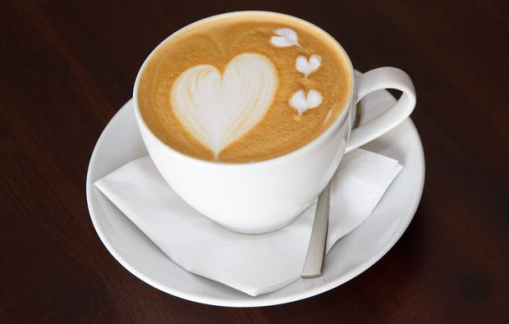 Es findet von Montag, den 09.12. bis Freitag, den 13.12.2019,jeweils in der Zeit von 8:00 bis 9:00 Uhr im Flurbereich statt.Nehmen Sie sich „Zeit für ein wenig Stille und Besinnlichkeit,den guten Austausch mit anderen Eltern…“Schulralley für die VorschulkinderAm Mittwoch, den 11.12.2019, gehen wir um 8:00 Uhr (Bitte pünktlich hier sein!) mit unseren Vorschulkindern zum ersten Mal zur Bonifatiusschule, damit die Kinder das Schulgebäude und die verschiedenen Räumlichkeiten kennenlernen können. Am Freitag, den 20. Dezember 2019 laden wir Sie ganz herzlich um 12:15 Uhr, zum gemeinsamen weihnachtlichen Singen zu uns in den Kindergarten ein! (Die Krippengruppen sind hier nicht dabei!)Vielleicht können Sie diese Gelegenheit nutzen, um noch einmal das eine oder andere Weihnachtslied aufzufrischen oder neu in Ihr Repertoire aufzunehmen.Nach dem Singen können Sie Ihr Kind direkt mit nach Hause nehmen.Kinder, deren Eltern, aus beruflichen Gründen nicht dabei sein können, werden selbstverständlich wie gewohnt bei uns betreut.Wir (…und vor allem die Kinder!) freuen uns sehr über Ihr Dabeisein!Weihnachten 2019/ 20Nach der Auswertung, der von Ihnen abgegebenen Bedarfsbetreuung, teile ich Ihnen hiermit mit, dass weder am 23.12.19 noch am 02. und 03.01.20 eine Bedarfsbetreuung stattfinden wird.Es sind an keinem der Tage mindestens 5 Kinder angemeldet.Ich hoffe, auch die wenigen Familien, die nun betroffen sind, können die Betreuung ihres Kindes organisieren.Unsere Kindertagesstätte ist also vom 23.12.2019 bis einschließlich 03.01.2020 geschlossen!Mit vorweihnachtlichen Grüßen,Kerstin Menzel